ЧЕРКАСЬКА ОБЛАСНА РАДАГОЛОВАР О З П О Р Я Д Ж Е Н Н Я01.07.2022                                                                                       № 145-рПро проведення інвентаризації каси  Відповідно до статті 55 Закону України «Про місцеве самоврядування                 в Україні»,  статті 10  Закону України «Про бухгалтерський облік та фінансову звітність в Україні», п. 46 Положення про ведення касових операцій                           у національній валюті України, затвердженого постановою Правління Національного банку України від 27.12.2017 № 148, зі змінами:постійно діючій інвентаризаційній комісії виконавчого апарату обласної ради провести інвентаризацію наявних грошових документів та бланків суворої звітності в касі установи станом на 01.07.2022 року.Голова                                                                                 А. ПІДГОРНИЙ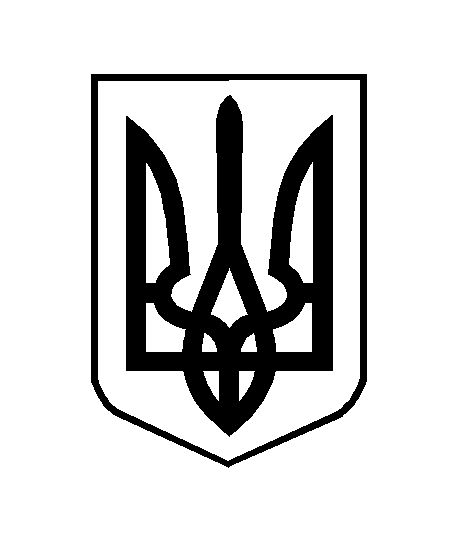 